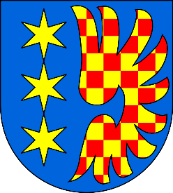 POZVÁNKAZastupitelstvo obce Sulejovice Vás zve na 13. zasedání, které se uskuteční dne 17.4.2024 od 18:30 hod. na sále kulturního domu SulejoviceProgram:ZahájeníSchválení programuKontrola usneseníVolba návrhové komise a zapisovateleŽádost o podporu Linky bezpečíŽádost o sponzorský dar STP LovosiceVýběr dodavatele skladovacích kontejnerůOZV pro daň z nemovitostiHydrogeologický posudek na hřbitov Příkazní smlouva na místní komunikace 1/2Příkazní smlouva na místní komunikace 2/2Výběr zhotovitele přístavby ZŠVB pro ČEZ distribuce v ulici KomenskéhoRozpočtové opatření č. 1/2024Převod pozemku od SPÚ do vlastnictví obceRůznéUsneseníDiskuzeZávěr     Vyvěšeno:  10.4.2024			Masopust Jan      Sejmuto:    18.4.2024		             				                starosta